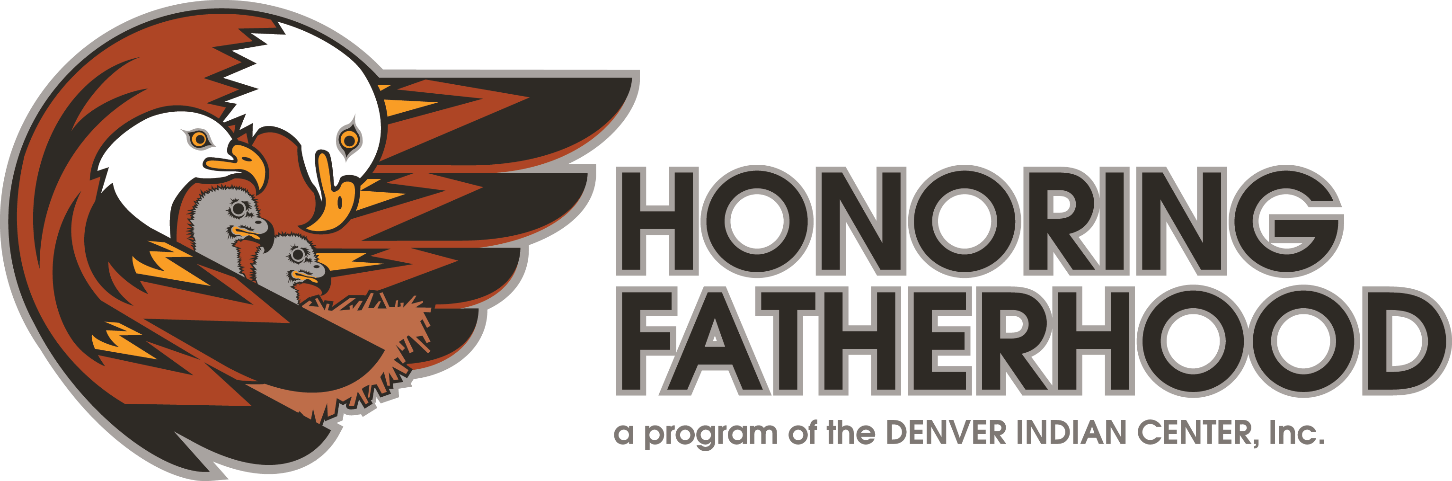 The Honoring Fatherhood Program (HFP) was established to equip and encourage fathers to live with integrity and purpose, and to strengthen the families, home’s, and communities they are a part of.Name:							Age:Address:					City:			State:Phone Number:  				Email:Tribe, if applicable:				Number of Children:Referral Name:					Agency:Referral Phone:					Referral Email:Signature of Participant*: _____________________________________________________________*by signing you agree to the confidentiality agreement outlined by program.Please send completed referral form to Thomas Allen at thomas@denverindiancenter.org, orDavid Wright at david@denverindiancenter.org